Unit 3: Lines(Chapter 3, page 104)------Graphs of Lines ( linear equations ) Page 122Graph of a line.---- General line equation:     ---- x-intercept    ;   y-intercept     (indicate on graph)---- Slope of a line                             __________________________---- Vertical line                            slope: _______---- Horizontal line                        slope: _______---- Line that goes through the origin     ---- Parallel lines                           ---- Perpendicular lines            ---- Positive slope, negative slope      (indicate on graph)---- Examples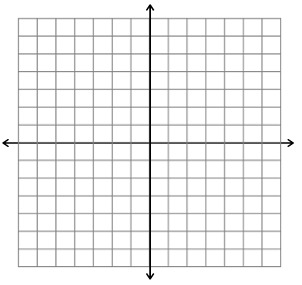 Theorem 3-1Theorems 3-9 and 3-10LinesSlope-intercept formYou are given:     ___________________________Formula:             ___________________________Point-slope formYou are given:     ___________________________Formula:             ___________________________Two-point formYou are given:     ___________________________Formula:             ___________________________Standard formFormula:             ___________________________Theorem 3-7Theorem 3-5Theorem 3-6Theorem 3-8Intersection of two linesWhen their x and y coordinates are the same.